РОССИЙСКАЯ ФЕДЕРАЦИЯМуниципальное бюджетное общеобразовательноеучреждение средняя общеобразовательная школа № 22города Ставрополя Ставропольского края Приказ30.06.2016                                                 	                        № 374-ОД О зачислении в первый класс
	В соответствии с законом Российской Федерации от 29.12.2012 года           № 273ФЗ-1 «Об образовании в Российской Федерации»,  на основании Приказа  №32 Министерства образования и  науки  Российской Федерации от 22. 01. 2014 г. №32 «Об утверждении Порядка приёма граждан на обучение по образовательным программам начального общего, основного общего и среднего общего образования», Постановления администрации города Ставрополя от 30.01.2015г.  №162 «О внесении изменений в постановление администрации г. Ставрополя от 18.05.2012 №1332 «О закреплении территорий за муниципальными бюджетными и автономными общеобразовательными учреждениями города Ставрополя», личных заявлений родителей (законных представителей) детей,  подлежащих обучению,ПРИКАЗЫВАЮ:Зачислить детей, проживающих на закреплённой  за учреждением территории и имеющих право на получение общего образования, в первый класс  2016/2017 учебного года (Приложение)Зачислить детей, не проживающих на закреплённой  за учреждением территории и имеющих право на получение общего образования, в первый класс  2016/2017 учебного года (Приложение)
3. Контроль  за исполнением приказа оставляю за собойДиректор МБОУ СОШ №22                                           Л.И.ЕфременкоАшигов АртемБатычко НикитаБобровская ЕваВеликая АринаВитошкин ГлебГаджимурадова ЭлисаГаевой МаксимГринин ПавелДамианова Владислава Дегтярева Дарья Дегтярев Захар Дегтярев Игнат Дмитриева Татьяна Злобин Егор Кизилова Екатерина Корчагина Олеся Лесь Яна Мирошкина Дарья Москвитина Маргарита Муксимов Умар Поправка Дарья Рындина Алина  Семченкова Илона Сотников Кирилл Скворцов Алексей Тарасова Софья Толстокорова Анна Чеботарь Тимофей Аветисян Алина Байрамукова Ясмина Безукладова Анна Булгаков Константин Васькова Алина Горлов Марк Гулькова Александра Гусак Владислав Динер Давид Ерофеев Михаил Зиборова Марьяна Колосков Владислав Кузьмина Мария Кубанов Муслим Москальцов Никита Потапенко Елизавета Рогачёв Владислав Сидоренко Константин Смогунова Полина Сологубов Андрей Степанян Тигран Супрунов Максим Суслов Ярослав Хаустова Анастасия Хмелёва Екатерина Шевченко НикитаАветисов Валерий   Агаджанов Ярослав   Багдасарова Ксения    Варшага Юсеф Хайри  Вечерняя Лилия   Воробьева Виктория   Гальченко Илья   Герасименко Константин                                                                                                                                                                                                                             Жуков Дмитрий    Искандерян Ариана       Келина Мелания    Кецман Ксения   Ковток Владислав     Кузьминых Анастасия   Лешко Павел     Овсянникова Виктория   Полухин Андрей   Пономаренко Марк   Сардарян Дарья  Степаненко Станислав    Сухоносова Ксения  Ткаченко Дарья  Уйсенбаева Амина   Фомина Валерия  Черниговский Захар Емельянова Ольга   Шаршак Алина   Шахов Георгий Антонюк Ангелина Белогаев Арсений   Белкина Мария                                Библя Лиза Богданов Максим                                             Ватенкина ВероникаВатажок   Егор                                                     Галкин Родион                                                 Губанов Юрий  Елашева КатяЖиваева ВероникаЗабусова Яна Зирний Лиза  Иваницкая Ксения                                                                   Кудинов Матвей                                    Кульчановская ЛизаКуплинский КириллМакеенко Михаил Майоршина ЛизаМедведев Павел Моргунова ЯнаПобединская ВероникаПономарев ДмитрийПедошенко Марьяна Прудникова Катя Саркисова Саша  Сигаева Света Скоробогатов Игорь      Тертычный АлександрХачатурян АртемХудякова Анна   Баротов  Саиджаъфар                                                                                                           Греченко  МарияГреченко  ДарьяЗубков  НикитаКаллаур  МихаилЛазарева  АнастасияМалаков  СергейМищенко  АлександраМирошниченко  КираМовсесян  АртурМихеенко  КонстантинОганян  ЛеонПанов  ЗахарРоманенко  ТимофейСгурин  ТимофейТабак  ВероникаТкачёв  КириллТопорков  Станислав                                                                                                                            Беленова Ангелина                                                                                         Гвоздецкая  АлисаФедотов  Ярослав                                                                                       Черновол  ЛизаШалимова  Полина                                                                                                                                                            Гришаев  Артём      Братянина Анна   Быданов Дмитрий Водолажская ПолинаДавыденко Владимир Долгополова Виктория Дьяченко Данил Евтрохин Назар Егорова Алина Ерохин Максим Захарченко Егор Кудасова Александра Кузьмин Владислав Козлова Надежда Литвинов Максим Мовсисян Артур Моисеенко Эдуард Муравицкая Ксения Нурджанова Руслана Подзолко  Даниэль  Подосинников Спивакова Арина Тикунов Данил Фатнев Михаил Хоружин Александр Шахбанова Элина  Попов КириллЧемеков АртемийСухомлинов СергейМасловский ДмитрийХаджиев АмирЧерный РусланЦарукян АртурКожанов АрхипДружинин РоманЖивулин ВасилийГурьев АлександрФедотов ЯрославСтупаков АлексейЛотков ВладиславГалкин МихаилСофронов КириллДаренский БогданРусановский БогданЛобода НикитаКузнецов РодионИсаев ИбрагимМирзаалиев МурадТетерич ПлатонПримов АлиОзова Сабина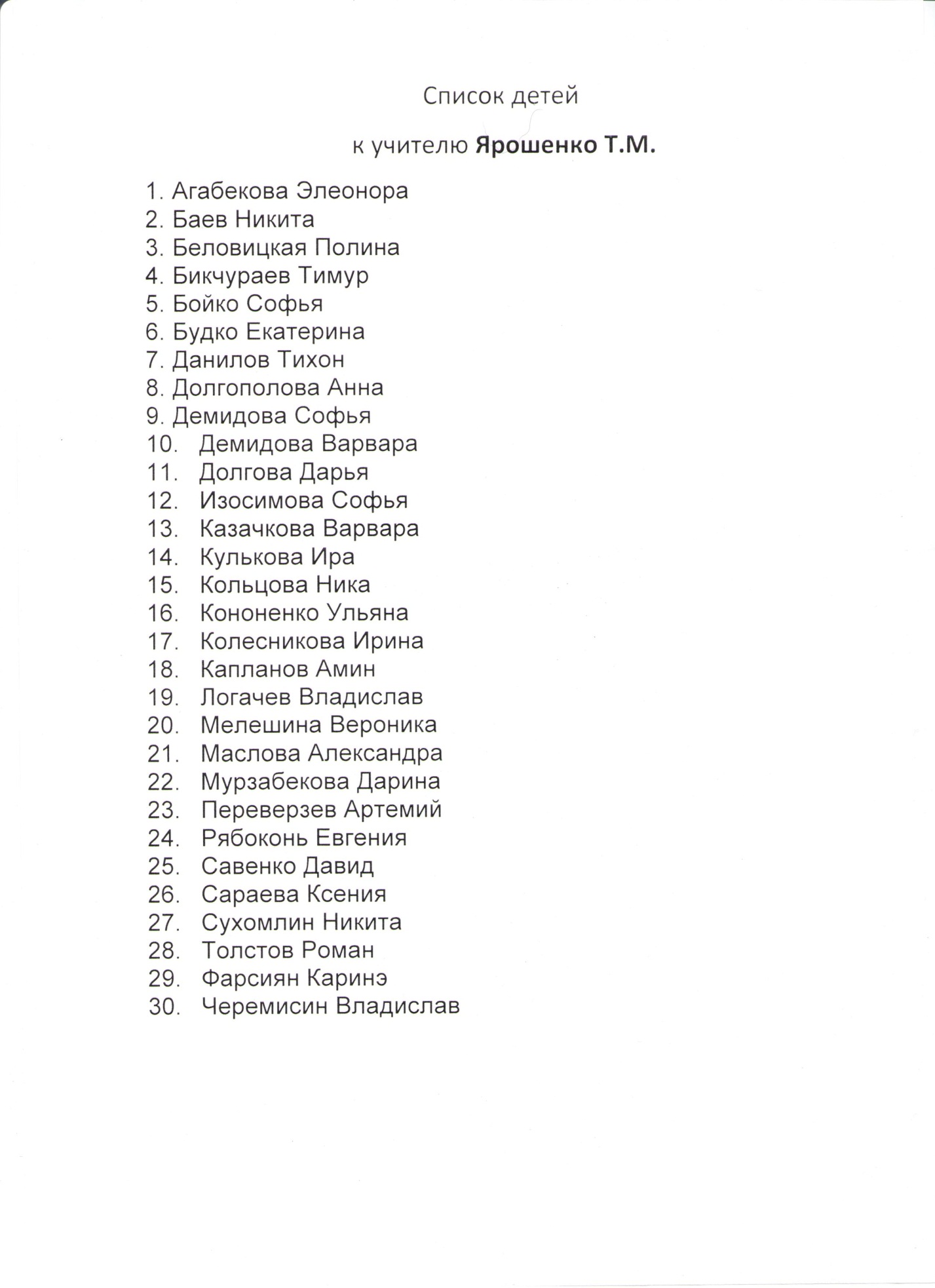 